Конспект ОД на тему: «О блокаде Ленинграда детям»Цель: Расширить представление детей о героическом подвиге жителей блокадного Ленинграда.   Задачи:Образовательные: Закрепить знания детей о героической обороне Ленинграда. Расширять знания детей об истории города, о героизме людей, переживших блокаду. Познакомить с творчеством ленинградских поэтов – блокадников.Развивающие: Закрепить навыки речевой, музыкальной и продуктивной деятельности на патриотическом материале; активно участвовать в диалоге с воспитателем. Развивать устную речь; активизировать в словаре детей: город – герой, добровольцы, монумент, мемориал.Воспитательные: Воспитывать чувство благодарности и уважения к защитникам.Предварительная работа:Оформление экспозиции посвященной Блокаде Ленинграда;Рассматривание иллюстраций, изображающих монументы и памятники защитникам города;Чтение художественных произведений по теме.Прослушивание песен и музыки военных лет.Чтение и разучивание с детьми стихов о блокадном городе.Рассказ о блокаде, стихи о блокаде.Материалы и оборудование: Ноутбук, книги и иллюстрации по теме; запись песни «Священная война», муз. А. Александрова, сл. Лебедева – Кумача Савичевы. В одном прекрасном городе, Ленинграде, жила счастливая девочка Таня. Сейчас этот город называется Санкт-Петербург. Таня была самым младшим из пяти (ещё трое умерли до рождения Тани от скарлатины) и самым любимым ребёнком в семье Савичевых. Папа, Николай Родионович, был пекарем (в царское время владел пекарней, кондитерской и даже кинотеатром), а мама, Мария Игнатьевна, работала портнихой в швейной «Артели имени 1 Мая» и считалась одной из лучших вышивальщиц.Конечно, мама шила красивую, модную одежду и для своих детей. А дом украшали и создавали уют затейливые салфеточки, элегантные шторы, нарядные скатерти. Даже после смерти отца Тани, одних маминых доходов хватало на то, чтобы поднимать пятерых детей.Все в семье Савичевых были музыкально одарены, особенно брат Леонид, поэтому в доме Савичевых было много инструментов и постоянно проходили самодеятельные весёлые концерты. Леонид с Михаилом играли, мама с Таней пели, остальные держались припевкой. Это была дружная, творческая, увлечённая семья.Все, кроме брата Михаила (он уехал 21-го июня), остались в Ленинграде и решили помогать Армии. Мужчины отправились в военкомат. Однако Леониду отказали по причине плохого зрения, а дяди – Василий и Алексей не подошли по возрасту.  В армии оказался только Михаил. После взятия немцами Пскова, в июле 1941 года, он стал партизаном в тылу врага. Родные же считали его погибшим, так как у него было возможности передать им от себя весточку.Сестра Нина отправилась рыть окопы в Рыбацком, Колпино, Шушарах (рядом с Ленинградом), после чего начала дежурить на вышке поста воздушного наблюдения. Женя тайком от бабушки и мамы стала сдавать кровь для спасения раненых бойцов и командиров. Леонид в две смены работал на Адмиралтейском заводе. Мария Игнатьевна была отправлена на производство военного обмундирования. Таня вместе с другими ребятами помогала взрослым освобождать подвалы от мусора, тушить «зажигалки», рыть траншеи.Блокада Ленинграда — 900 дней адаНаступление на Ленинград началось сразу же, в 1941 году. Взять и уничтожить город, как он хотел, у Гитлера не получилось, и тогда он пообещал Ленинград «задушить голодом и сравнять с лицом земли». Кольцо блокады сжалось вокруг Ленинграда 8 сентября 1941 года, а 13 сентября начался артиллерийский обстрел, который фактически продолжался всю войну.***Блокада — это окружение, осада города войсками противника, напавшими на страну. Это делается для того, чтобы отрезать жителей города от внешнего мира, лишить их возможности получать продукты питания и другие товары, так как враг никого не пропускает в осаждённый город и не выпускает из него. А Ленинград ко всему прочему ещё и регулярно обстреливали, бомбили.Было подсчитано, что за все время блокады на головы жителей города было сброшено не менее сотни тысяч бомб и около 150 тысяч снарядов. Все это приводило как к массовым смертям мирного населения, так и к катастрофическим разрушениям ценнейшего архитектурного и исторического наследия.В первые месяцы блокады на улицах Ленинграда было установлено 1500 громкоговорителей. По радиосети людям объявляли о налётах и воздушной тревоге. Жуткий вой сирены холодил кровь. От бомбёжек прятались в бомбоубежищах, которые располагались в подвалах, подходящих для этого домов, в подземной части метро.В осаждённом городе на тот момент оставалось около трёх миллионов жителей. Среди них было около 400 тысяч детей. Практически сразу начались проблемы с пропитанием.  Самым тяжелым оказался первый год: немецкой артиллерии удалось разбомбить продовольственные склады, в результате чего город оказался практически полностью лишенным запасов продуктов питания. Постоянный стресс и страх от бомбежек и обстрелов, нехватка медикаментов и продовольствия вскоре привели к тому, что горожане стали умирать.ГолодС первых же сентябрьских дней в городе были введены продовольственные карточки. Все столовые и рестораны были сразу же закрыты. Скот, имевшийся на местных предприятиях сельского хозяйства, был тут же забит и сдан в заготовительные пункты. Все корма зернового происхождения были свезены на мукомольные предприятия и перемолоты в муку, которую впоследствии использовали для производства хлеба.При этом нужно понимать, что под “хлебом” в этом случае понимался небольшой кусок клейкой массы, в которой было намного больше отрубей, опилок и прочих наполнителей, нежели самой муки. Соответственно, питательная ценность такой пищи была близка к нулевой.К тому же, за этим маленьким кусочком надо было ещё отстоять многочасовую очередь на морозе, которую занимали ранним утром. Были дни, когда из-за постоянных бомбежек хлебозаводы не работали и матери ни с чем возвращались домой, где их ждали голодные дети.Других продуктов практически не было. Люди отдирали обои, на обратной стороне которых сохранились остатки клейстера, готовили из них суп. Из столярного клея варили студень.Дети того времени не мечтали о чем-то вкусном. Недостижимым желанием была та еда, от которой они может быть капризничая, отказывались в мирное время.Дети в блокадуДети в дни блокады были практически безнадзорными. Родители, старшие братья и сёстры сутками работали на заводах и фабриках, многие из них умирали, умирали и другие родственники. Не редко это происходило на глазах у детей.  Зачастую, если позволяли силы и возраст, детям приходилось самим хоронить своих близких. Многие ребята помогали взрослым, никто не хотел оставаться в стороне.Юные ленинградцы вставали к заводским станкам, заменяя погибших или ушедших на фронт взрослых. В 12-15 лет дети изготавливали детали для пулеметов, автоматов, артиллерийских снарядов. Чтобы ребята могли работать за станками, для них делали деревянные подставки. Никто не считал, сколько длится рабочий день ребёнка.С весны и до поздней осени в 1942- 44 годах школьники работали на совхозных полях, чтобы обеспечить город овощами. Огороды тоже бомбили. Когда начинался налет, то по крику учителя снимали панамки и ложились лицом в землю. Было все: и жара, и дождь, и заморозки, и грязь. В два, в три раза перевыполняли норму ребята, собирали рекордные урожаи.Школьники приходили в госпиталь к раненым. Они убирали в палатах, кормили тяжелораненых. Пели им песни, читали стихи, писали письма под диктовку. Заготавливали для госпиталя дрова.ХолодВ довершение всех проблем полностью вышла из строя система городского водоснабжения, в результате чего горожанам приходилось носить воду из Невы или Фонтанки.Топливо не поставляли. Для обогрева квартир люди, которые смогли найти металл, и было кому из его мастерить, использовали самодельные печки, называемые «буржуйками». Дров не было, поэтому жгли мебель, книги, паркет. Возможно, эти печи были названы так именно потому, что были не всем доступны.Уже к середине зимы 1941 года на улицах Ленинграда не осталось кошек и собак, даже ворон и крыс практически не было. Все деревья в городских скверах лишились большей части коры и молодых веток: их собирали, перемалывали и добавляли в муку, лишь бы хоть немного увеличить её объем.И только весной 1942 года, в связи с потеплением и улучшением питания значительно сократилось количество внезапных смертей на улицах города. В марте 1942 года все трудоспособное население вышло на очистку города от мусора.В сентябре 1942 года в городе вновь открылись школы. Учеников в каждом классе стало меньше, многие погибли от обстрелов и голода. В школах стало необычайно тихо, обессиленные голодные дети перестали бегать и шуметь на переменах. И в первый раз, когда двое мальчиков подрались на перемене, то учителя не отругали их, а обрадовались. «Значит, оживают наши ребятишки».Дорога ЖизниНастоящим «пульсом» блокадного города была Дорога Жизни. Летом это был водный путь по акватории Ладожского озера, а зимой эту роль исполняла его замерзшая поверхность. Судоходство продолжалось до тех пор, пока толщина льда сделала невозможным проход судов.«Савичевы умерли. Умерли все. Осталась одна Таня»Летом 1942 года девочку эвакуировали из Ленинграда   вместе с другими истощенными голодом ленинградскими детьми в Горьковскую (ныне – Нижегородская) область, в поселок Шатки.Жители откармливали и согревали сирот. Многие из них окрепли, встали на ноги. Но Таня так и не поднялась. 1 июля 1944 года, в возрасте 14 лет, Таня Савичева скончалась в больнице от неизлечимой болезни – прогрессирующей дистрофии. Она стала единственной умершей из всех прибывших тогда детей детского дома № 48, куда она попала после смерти матери.Танины записи вырезаны и на сером камне памятника «Цветок жизни».ПрорывВражеское кольцо стало возможным прорвать 18 января 1943 г. Задачей войск был прорыв немецкой обороны в самом тонком ее месте для восстановления сухопутного сообщения города с остальной территорией страны. В этот день был освобождён Шлиссельбург и очищено от противника всё южное побережье Ладожского озера. Пробитый вдоль берега коридор шириной 8—11 километров восстановил сухопутную связь Ленинграда со страной.Сила духаТолько подумайте! Во время осады ни на день не прекращался выпуск военной продукции на заводах. Работали все – мужчины, женщины, старики, подростки, дети — в полуобморочном от голода состоянии. Не становились помехой и постоянные бомбежки Кировского завода. Если в сентябре-октябре воздушная тревога, во время которой все покидали рабочие места и прятались в убежищах, объявлялась при любом количестве вражеских самолетов, то вскоре было решено не оставлять работу при налете 1-2 авиаторов. Родина нуждалась в оружии, все это прекрасно понимали… Кроме того, в осажденном городе работала консерватория, театры давали спектакли, шли фильмы. А в 1942 году, несмотря ни на что, провели новогодние школьные ёлки. В замерзшем темном городе звучала музыка, перед ребятами выступали артисты. Но главное, что в пригласительных билетах было написано, что их ждет обед. Ребята получили небольшую порцию супа, каши – роскошная еда по тому времени. А еще в город получилось привезти мандарины, их раздавали детям. Это был самый лучший подарок от Деда Мороза. Его, прижимая под одеждой, уносили домой – маме, младшим братьям и сестрёнкам.Вот это сила духа!27 января официально является Днём воинской славы России — День полного освобождения Ленинграда от фашистской блокады.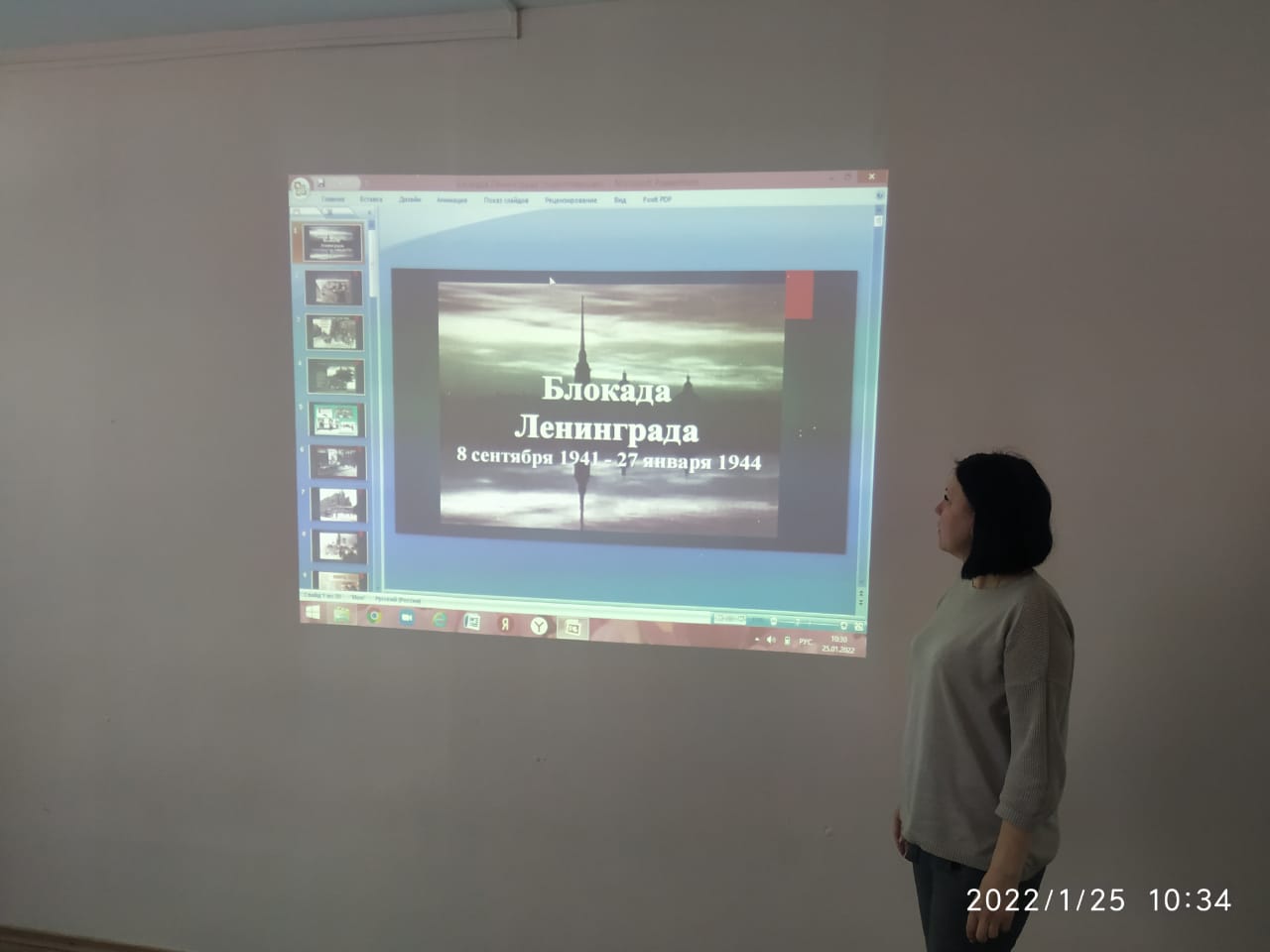 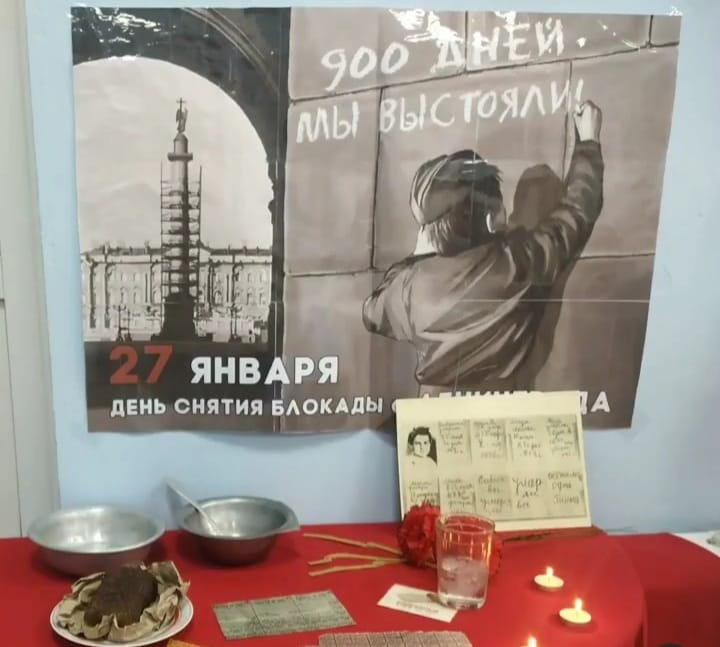 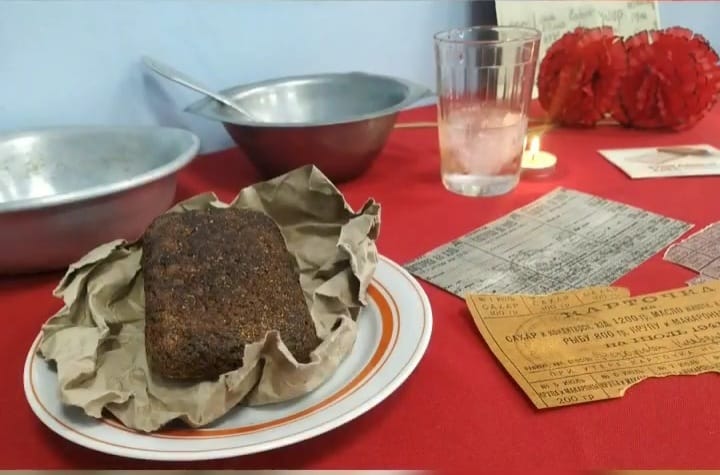 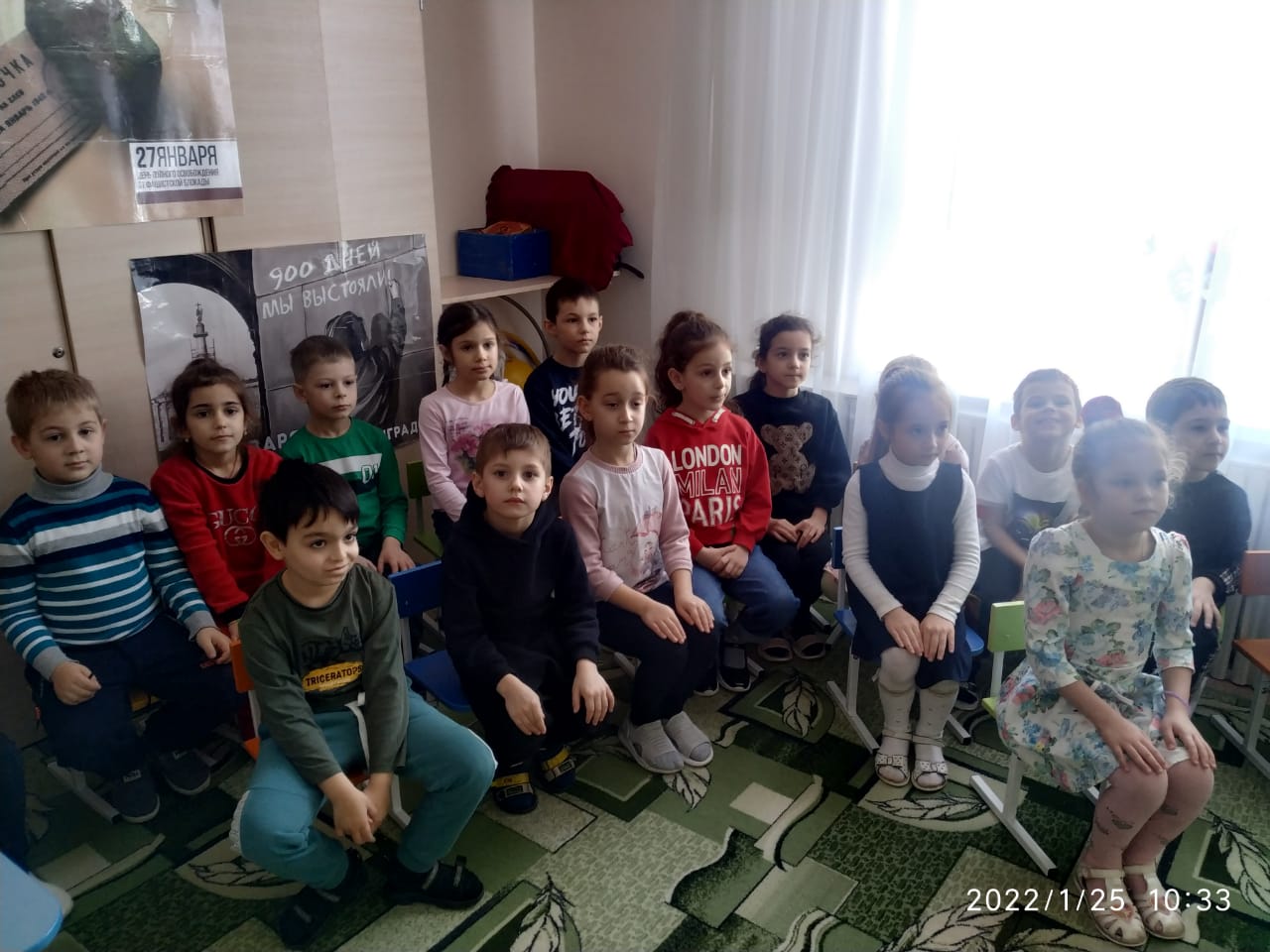 